2017 Performance Improvement Report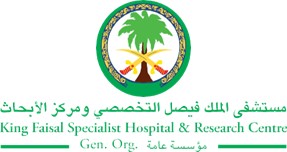 STRATEGIC PRIORITY Project NameProject NameProject NameProject NameSiteSiteDepartmentDepartmentProject StatusProject Start DateProject Start DateProject End Date Problem: Why the project was needed?Aims: What will the project achieve?Decrease the number of steps in the generation process of HR letter / certificates, at least by 30%, through the automation of this process before the end of 2017.Benefits/Impact: What is the improvement outcome?(check all that apply)  Contained or reduced costs  Improved productivity  Improved work process  Improved cycle time  Increased customer satisfaction  Other (please explain)Quality Domain: Which of the domains of healthcare quality does this project support?(Select only one)Interventions: Overview of key steps/work completed Nine (9) letters out of fifteen (15) letters has been automated in HR Professional Screen while the other six (6) letters were already available in Employee Self-Services screen.Results: Insert relevant graphs and charts to illustrate improvement pre and post project(insert relevant graphs, data, charts, etc.) 5 Steps in the old practice2 steps in the new practiceThe decrease in steps is: 100-((2/5)*100) = 60% (exceeding the target of 30%)Project LeadTeam MembersName (person accountable for project)Names(persons involved in project)